5th Grade Banana Trade InquiryWhat is the Real Cost of Bananas?What is the Real Cost of Bananas?Staging the Question: Brainstorm a list of food and other products found in students’ homes that are typically imported from other countries.Staging the Question: Brainstorm a list of food and other products found in students’ homes that are typically imported from other countries.Social Studies Practices  Gathering, Using, and Interpreting Evidence    Comparison and Contextualization  Geographic Reasoning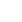 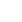 Supporting Question 1Supporting Question 2Supporting Question 3Supporting Question 4Where do bananas come from?What do corporations in the banana industry contribute to society?What are fair-trade bananas?What are the working conditions like for children in the banana industry?Formative Performance TaskFormative Performance TaskFormative Performance TaskFormative Performance TaskComplete a map identifying the countries in Latin America from which the United States imports bananas. Make a list of things corporations in the banana industry contribute to society. Create a chart detailing the benefits of fair-trade bananas.Discuss the issue of child labor in the banana industry using evidence from sources to support ideas. Integration of Inquiry Process and SkillsIntegration of Inquiry Process and SkillsIntegration of Inquiry Process and SkillsIntegration of Inquiry Process and SkillsSupporting Question 1Supporting Question 2Supporting Question 3Supporting Question 4Connect: States what is known and makes connections to previous knowledge about food and other products imported from other countries and what the pros and cons are of purchasing items from other countries. Connect: States what is known and makes connections to previous knowledge about the banana industry in the United States. Connect:  Uses sources to acquire background information and brainstorms ideas for further inquiry about fair-trade bananas. Graphic Organizer: Connect#11Connect: Uses sources to acquire background information and brainstorms ideas for further inquiry about what working conditions are like for children in the banana industry. Graphic Organizer: Connect#11Wonder: Predicts answers to inquiry question about where bananas come from based on background knowledge and beginning observation. Graphic Organizer: Wonder#7Wonder: Predicts answers to inquiry question about what corporations in the banana industry contribute to society  based on background knowledge and beginning observations. Graphic Organizer: Wonder#7Wonder: Asks questions to clarify topics or details about fair-trade bananas.Graphic Organizer: Wonder#6Wonder: Assesses questions to determine which can be answered by simple facts, which cannot be answered, and which would lead to an interesting inquiry about the issue of child labor in the banana industry. Graphic Organizer: Wonder#8Investigate: Interprets information taken from maps, graphs, and charts to ascertain where bananas come from by looking at charts of Latin America banana production and an outline map of Central and South America. Investigate: Finds facts and briefly summarizes them to answer the question concerning what corporations in the banana industry contribute to society by reading about the Chiquita Corporation and examining a table of the top three banana corporations in the United States. Graphic Organizer: Investigate#7Investigate: Paraphrases and summarizes information that answers the research question about the benefits of fair-trade bananas while reading descriptions of banana production and a farmer-run cooperative in Ecuador. Graphic Organizer: Investigate#37Investigate: Selects and uses multiple appropriate print, nonprint, and electronic sources to answer questions about what working conditions are like for children in the banana industry. Graphic Organizer: Investigate#43C3 Resources Construct: Completes a map identifying the countries in Latin America from which the United States imports bananas.Construct: Draws a conclusion about what corporations in the banana industry contribute to society with guidance. Graphic Organizer: Construct#2Construct: Identifies facts and details that support the benefits of fair-trade bananas.Graphic Organizer: Construct#11Construct: Forms opinion about child labor in the banana industry and uses evidence from texts to back it up. Graphic Organizer: Construct#16Express: Express: Makes a list of things corporations in the banana industry contribute to society.Express: Creates a chart detailing the benefits of fair-trade bananas.Express: Discusses the issue of child labor in the banana industry using evidence from sources to support ideas.Reflect: Reflect: Reflect: Reflect: Identifies own strengths and sets goals for improvement. Graphic Organizer: Reflect#14Summative Performance Task: Argument: What is the real cost of bananas? Construct an argument (e.g., a detailed outline, poster, or essay) that discusses the real cost of bananas using specific claims and relevant evidence from historical sources while acknowledging competing views.Summative Performance Task: Argument: What is the real cost of bananas? Construct an argument (e.g., a detailed outline, poster, or essay) that discusses the real cost of bananas using specific claims and relevant evidence from historical sources while acknowledging competing views.Summative Performance Task: Argument: What is the real cost of bananas? Construct an argument (e.g., a detailed outline, poster, or essay) that discusses the real cost of bananas using specific claims and relevant evidence from historical sources while acknowledging competing views.Summative Performance Task: Argument: What is the real cost of bananas? Construct an argument (e.g., a detailed outline, poster, or essay) that discusses the real cost of bananas using specific claims and relevant evidence from historical sources while acknowledging competing views.